18.07.2022Ул. К. Маркса, храм, прополка цветов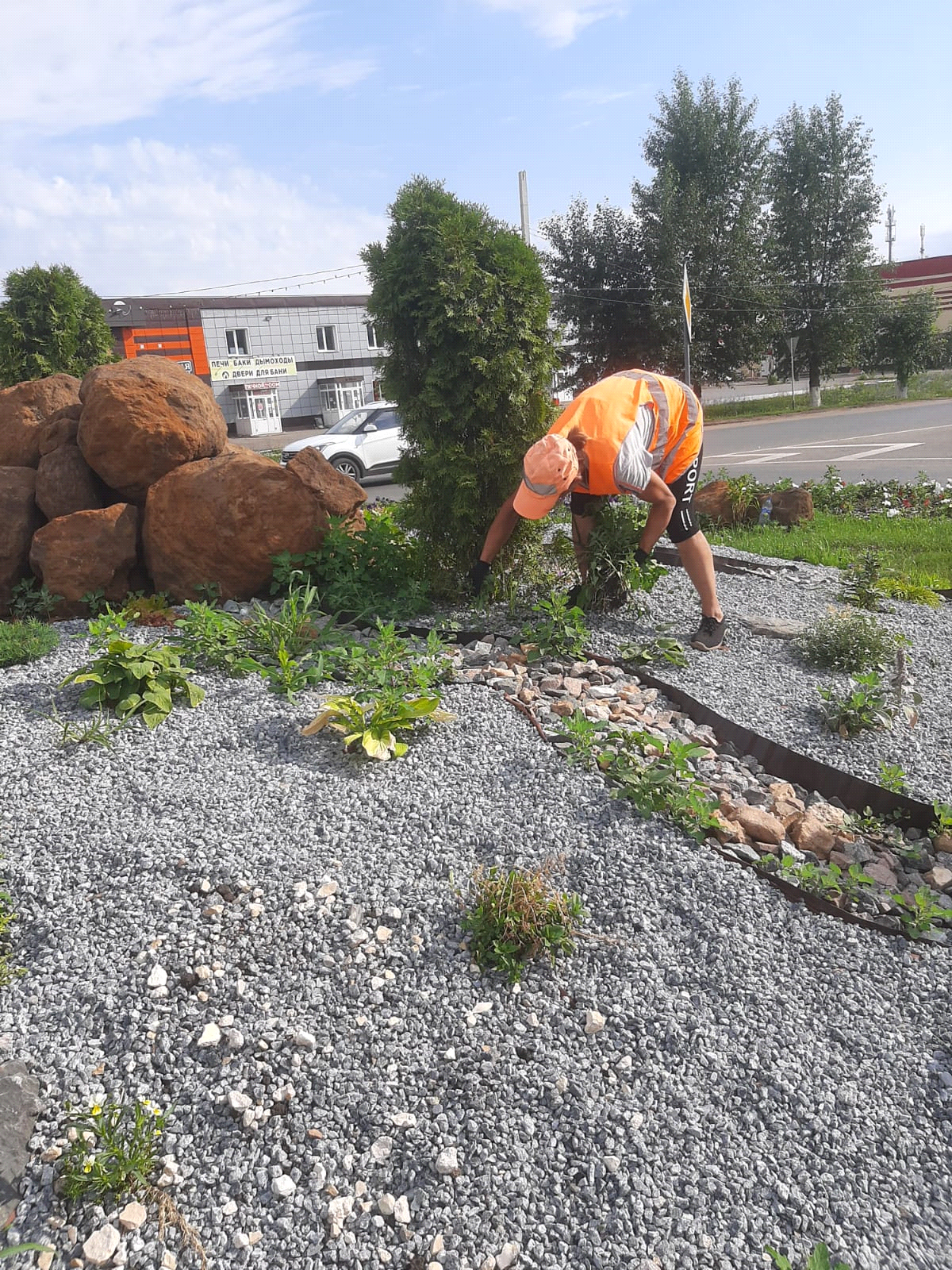 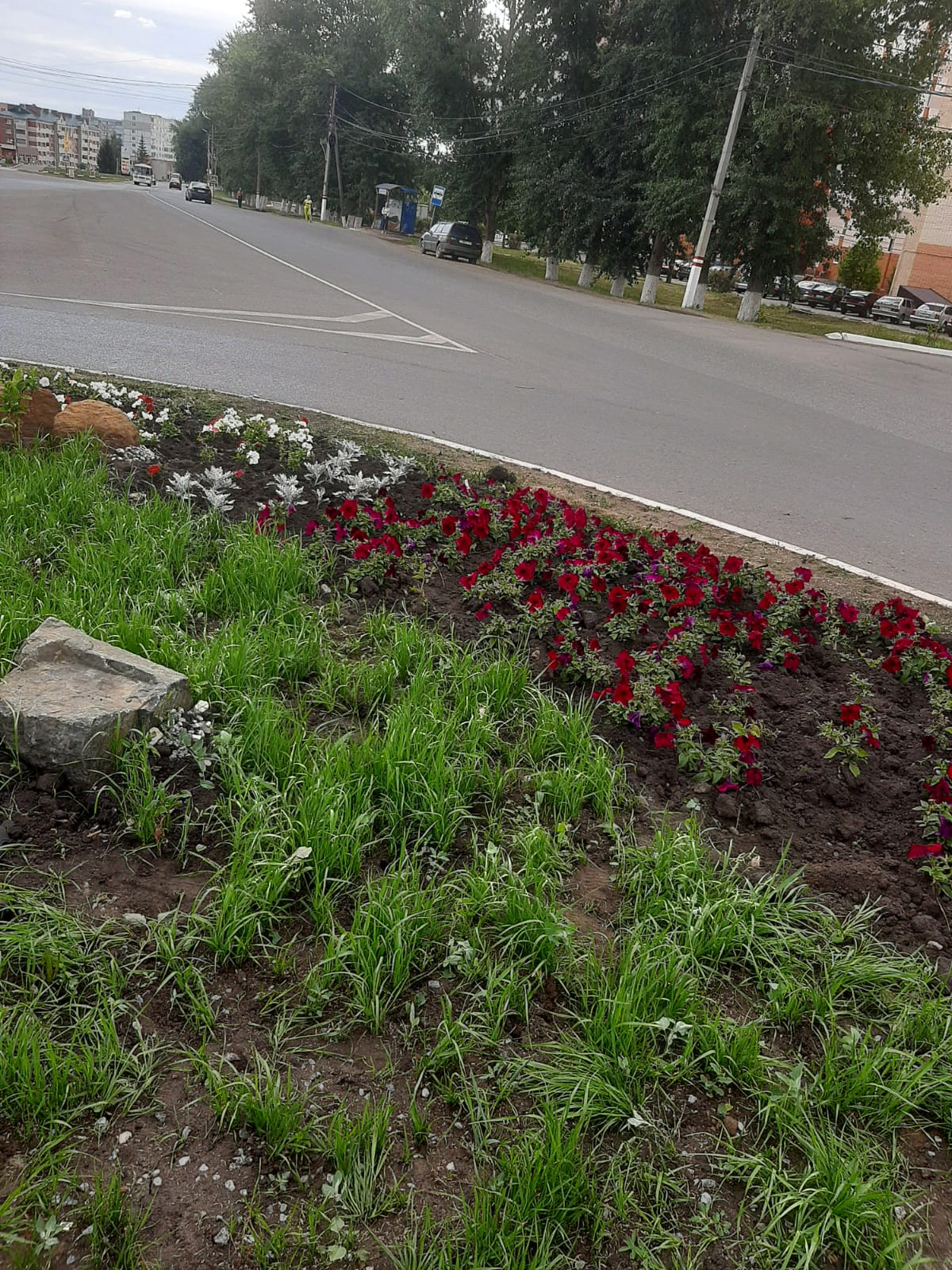 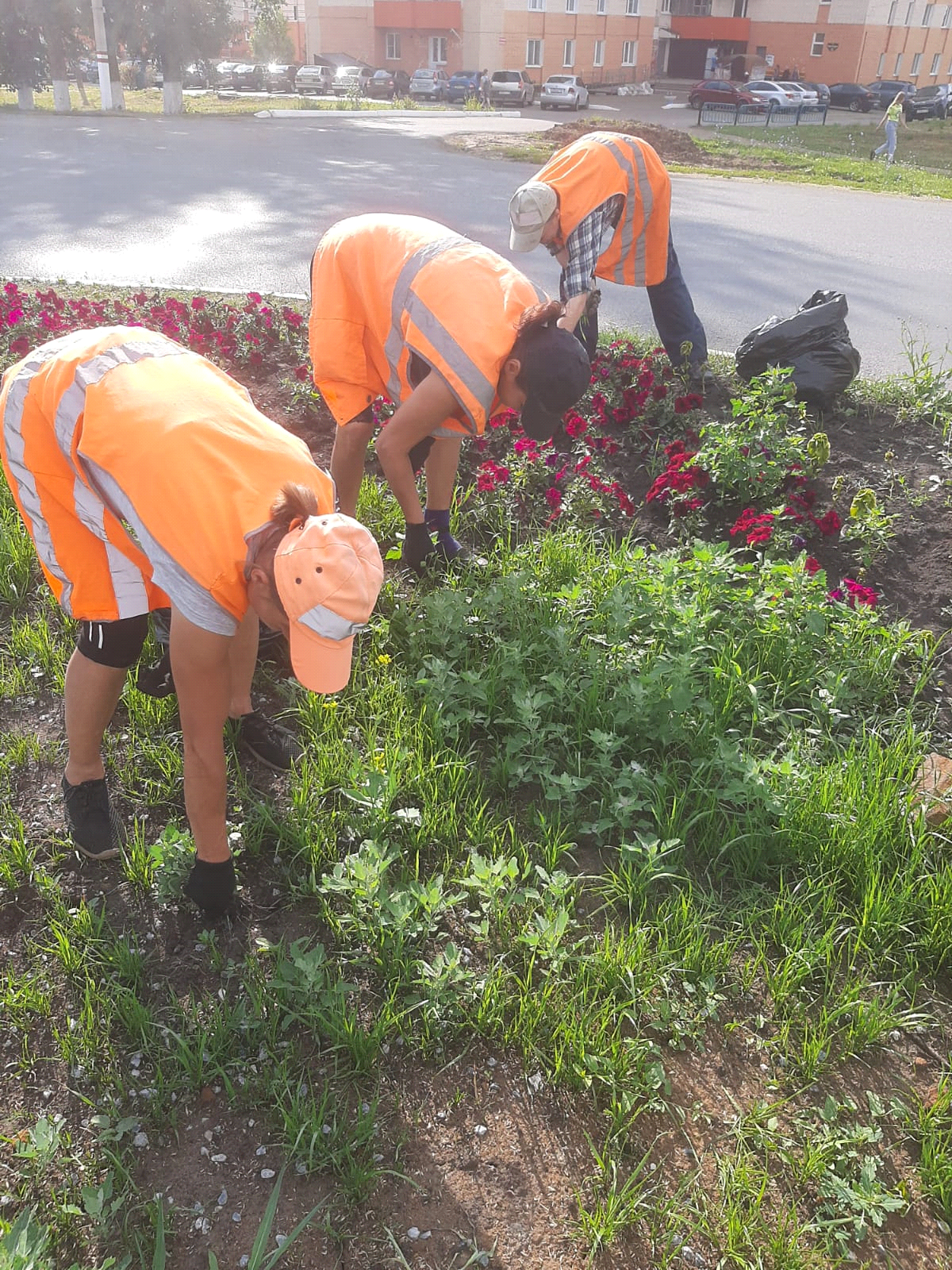 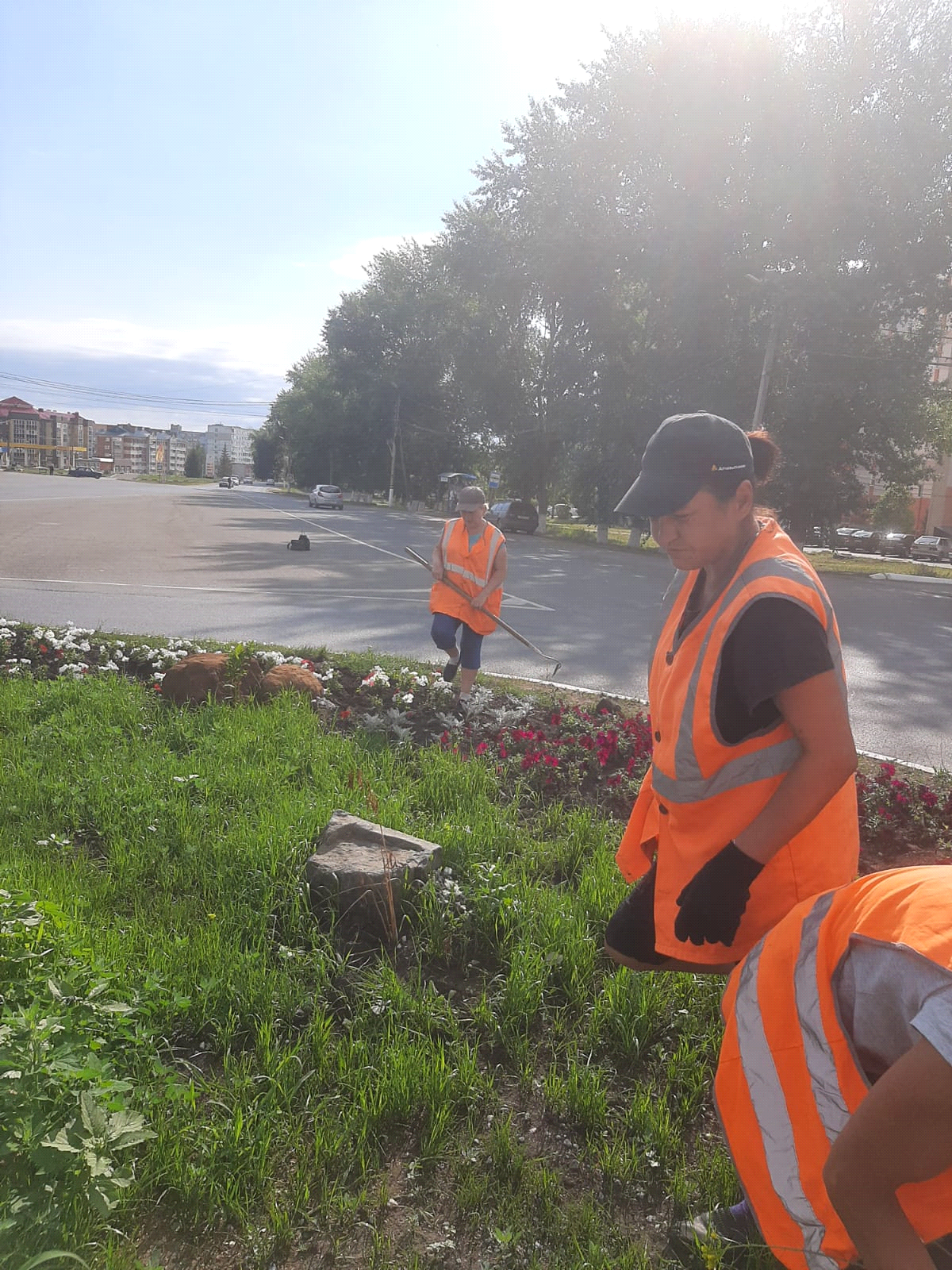 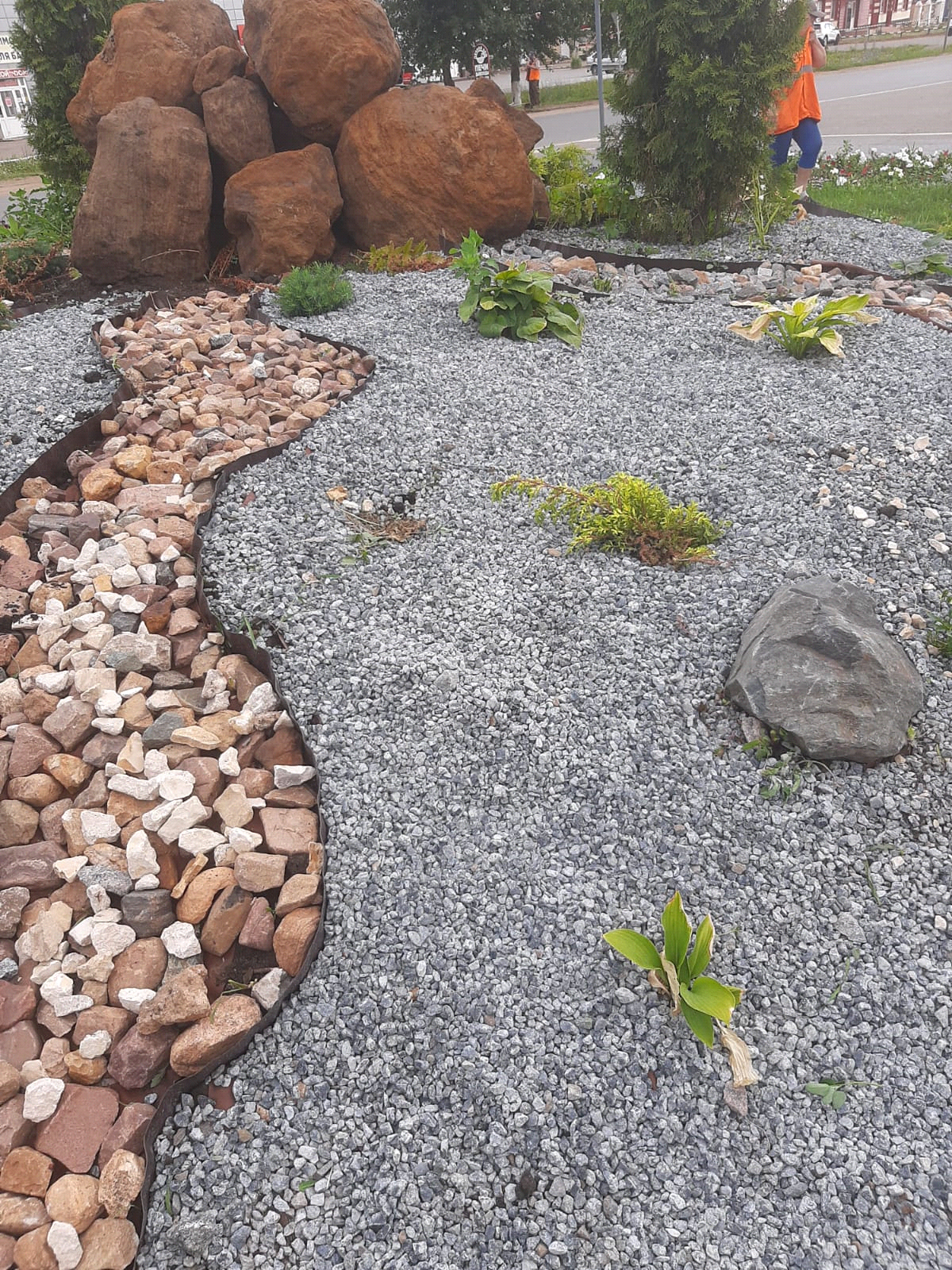 